VYHLÁŠKA ze dne 29. února 2012  o preventivních prohlídkách
Ministerstvo zdravotnictví stanoví podle § 120 zákona č. 372/2011 Sb., o zdravotních službách a podmínkách jejich poskytování (zákon o zdravotních službách), k provedení § 5 odst. 3 písm. a) zákona o zdravotních službách:¨§ 1Druhy preventivních prohlídek a poskytovatelé, kteří je provádějí(1) Druhy preventivních prohlídek jsou preventivní prohlídka v oboru
a) všeobecné praktické lékařství (dále jen "všeobecná preventivní prohlídka"),b) praktické lékařství pro děti a dorost (dále jen "všeobecná preventivní prohlídka dětí"),c) zubní lékařství (dále jen "zubní preventivní prohlídka"),d) gynekologie a porodnictví (dále jen "gynekologická preventivní prohlídka").(2) Poskytovatelem provádějícím preventivní prohlídku podle
a) odstavce 1 písm. a) je registrující poskytovatel ambulantní péče v oboru všeobecné praktické lékařství,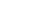 b) odstavce 1 písm. b) je registrující poskytovatel ambulantní péče v oboru praktické lékařství pro děti a dorost,c) odstavce 1 písm. c) je registrující poskytovatel ambulantní péče v oboru zubní lékařství,d) odstavce 1 písm. d) je registrující poskytovatel ambulantní péče v oboru gynekologie a porodnictví.
§ 2 Obsah a časové rozmezí všeobecné preventivní prohlídky
Všeobecná preventivní prohlídka se provádí vždy jednou za 2 roky, zpravidla po uplynutí 23 měsíců po provedení poslední všeobecné preventivní prohlídky. Obsahem všeobecné preventivní prohlídky je

a) doplnění anamnézy včetně sociální, se zaměřením na její změny, rizikové faktory a profesní rizika; v rodinné anamnéze je zvláštní důraz kladen na výskyt kardiovaskulárních onemocnění, výskyt hypertenze, diabetes mellitus, poruchy metabolizmu tuků a nádorových onemocnění, a na výskyt závislostí,b) kontrola očkování,c) kompletní fyzikální vyšetření včetně změření krevního tlaku, zjištění indexu tělesné hmotnosti a orientačního vyšetření zraku a sluchu; součástí všeobecné preventivní prohlídky je v rámci onkologické prevence zhodnocení rizik z hlediska anamnézy rodinné, osobní a pracovní, vyšetření kůže a u zjištěného podezření na riziko vyšetření per rectum, u mužů při pozitivní rodinné anamnéze nebo při přítomnosti jiných rizikových faktorů klinické vyšetření varlat, u žen od 25 let věku při pozitivní rodinné anamnéze na dědičný nebo familiární výskyt zhoubného nádoru prsu nebo přítomnosti jiných rizikových faktorů klinické vyšetření prsů, a to spolu s poučením o samovyšetřování,d) vyšetření moči diagnostickým papírkem,e) kontrola a zhodnocení výsledků dalších předepsaných preventivních vyšetření, a pokud nebyly v předepsaných termínech provedeny, jejich zajištění; preventivními vyšetřeními jsou:

1. laboratorní vyšetření koncentrace celkového cholesterolu, HDL-cholesterolu, LDL-cholesterolu a triacylglycerolů, a to při první všeobecné preventivní prohlídce po ukončení péče u poskytovatele v oboru praktický lékař pro děti a dorost a dále ve 30, 40, 50 a 60 letech věku,2. laboratorní vyšetření glykemie při první všeobecné preventivní prohlídce po ukončení péče u poskytovatele v oboru praktický lékař pro děti a dorost a od 40 let věku ve dvouletých intervalech od posledního vyšetření,3. vyšetření EKG ve 40 letech věku, dále pak ve čtyřletých intervalech,4. stanovení okultního krvácení ve stolici speciálním testem u osob od 50 let věku; od 55 let věku je toto vyšetření možné nahradit doporučením k provedení screeningové kolonoskopie jednou za 10 let; jestliže žena absolvovala vyšetření podle § 7 písm. k) v období kratším než uvedené intervaly a je k dispozici jeho výsledek, vyšetření se nezajišťuje,5. u žen od 45 let věku ověření, zda je k dispozici výsledek screeningového mamografického vyšetření z posledních 2 let; není-li výsledek tohoto vyšetření k dispozici, lékař doporučí provedení tohoto vyšetření a nezbytných doplňujících vyšetření. 